Ministério da Saúde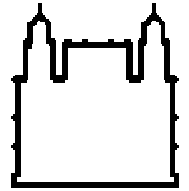 FIOCRUZFundação Oswaldo CruzDECLARAÇÃO DO SUPERIOR HIERÁRQUICODE: (Preencher a Unidade)PARA: COORDENAÇÃO DOS EDITAIS DE RECURSOS EDUCACIONAIS ABERTOS E RECURSOS COMUNICACIONAISVICE-PRESIDÊNCIA DE EDUCAÇÃO, INFORMAÇÃO E COMUNICAÇÃOInformamos, para fins de processo seletivo no Edital de Recursos Educacionais Abertos e Recursos Comunicacionais, que ______(nome do Coordenador proponente)_____, que será o Coordenador do Projeto ______(nome do projeto a ser submetido)_______, possui aval desta chefia para submeter a proposta para avaliação, sendo garantidas as condições para que o projeto seja executado, caso aprovado._____________________________________________(nome da chefia imediata)(Cargo e Unidade)